ПРЕДИСЛОВИЕМеждународный союз электросвязи (МСЭ) является специализированным учреждением Организации Объединенных Наций в области электросвязи. Сектор стандартизации электросвязи МСЭ (МСЭ-Т) – постоянный орган МСЭ. МСЭ-Т отвечает за исследование технических, эксплуатационных и тарифных вопросов и за выпуск Рекомендаций по ним с целью стандартизации электросвязи на всемирной основе.Всемирная ассамблея по стандартизации электросвязи (ВАСЭ), которая проводится каждые четыре года, определяет темы для изучения Исследовательскими комиссиями МСЭ-Т, которые, в свою очередь, разрабатывают Рекомендации по этим темам.  ITU  2013Все права сохранены. Ни одна из частей данной публикации не может быть воспроизведена с помощью каких бы то ни было средств без предварительного письменного разрешения МСЭ.РЕЗОЛЮЦИЯ 38 (Пересм. Дубай, 2012 г.)Координация деятельности трех Секторов МСЭ по вопросам,
связанным с международной подвижной электросвязью(Монреаль, 2000 г.; Флорианополис, 2004 г.; Йоханнесбург, 2008 г.; Дубай, 2012 г.)Всемирная ассамблея по стандартизации электросвязи (Дубай, 2012 г.),учитывая,a)	что Сектор стандартизации электросвязи МСЭ (МСЭ-Т) активно продолжает свои исследования по вопросам мобильности и общим сетевым аспектам международной подвижной электросвязи (IMT);b)	что 5-я Исследовательская комиссия Сектора радиосвязи МСЭ (МСЭ-R) несет возложенную на нее МСЭ-R ответственность за разработку IMT;c)	что первая сессия Подготовительного собрания к конференции (ПСК15-1) для Всемирной конференции радиосвязи 2015 года (ВКР-15) создала Объединенную целевую группу (ОЦГ) 4-5-6-7 в качестве группы, ответственной за разработку проекта текста Отчета ПСК по пунктам 1.1 и 1.2 повестки дня ВКР-15, касающимся определения спектра для систем, основанных на IMT;d)	что исследовательские комиссии МСЭ-Т, принимавшие участие в работах по стандартизации IMT, и 5-я Исследовательская комиссия МСЭ-R осуществляли и продолжают осуществлять эффективную неофициальную координацию через взаимодействие в вопросе разработки для обоих Секторов Рекомендаций по IMT;e)	что в Резолюции МСЭ-R 50-2 (Женева, 2012 г.) Ассамблеи радиосвязи (АР) "Роль Сектора радиосвязи в текущем развитии системы IMT" предложено МСЭ-T составить дополнительную дорожную карту для всей деятельности, касающейся IMT, и координировать ее с МСЭ-R, чтобы обеспечить полное выравнивание и согласование программ работы как МСЭ-T, так и МСЭ-R;f)	что в Резолюции МСЭ-R 17-4 (Женева, 2012 г.) АР предложено Генеральному секретарю совместно с Директорами Бюро радиосвязи (БР), Бюро стандартизации электросвязи (БСЭ) и Бюро развития электросвязи (БРЭ) продолжать содействовать принятию соответствующих мер, которые позволят всем странам и в особенности развивающимся странам1 совершенствовать планирование с целью плавной интеграции систем IМТ в существующие сети общего пользования;g)	что разработка дорожной карты для каждого Сектора с целью независимого управления работой и обеспечения прогресса в области IMT в рамках дополнительной структуры представляет собой эффективное средство достижения прогресса в обоих Секторах, и что такая концепция дорожной карты содействует установлению контактов с другими организациями, не входящими в МСЭ, по вопросам, касающимся IMT;h)	что в Резолюции 43 (Пересм. Хайдарабад, 2010 г.) Всемирной конференции по развитию электросвязи (ВКРЭ) решено включить поддержку внедрения IMT в развивающихся странах в качестве одной из приоритетных задач;i)	что 2-я Исследовательская комиссия Сектора развития электросвязи МСЭ (МСЭ-D) в настоящее время участвует в деятельности, которая тесно координируется с МСЭ-Т и МСЭ-R, чтобы определить факторы, оказывающие влияние на эффективное развитие широкополосной связи, включая IMT, для развивающихся стран;j)	что развертывание сетей IMT с целью развития планов широкополосной связи, к которой приступило значительное количество стран, имеет большое значение,отмечаяа)	Резолюцию 18 (Пересм. Дубай, 2012 г.) настоящей Ассамблеи по принципам и процедурам распределения работы, а также по координации между МСЭ-R и МСЭ-Т;b)	Резолюцию 59 (Хайдарабад, 2010 г.) ВКРЭ об усилении координации и сотрудничества между тремя Секторами МСЭ по вопросам, представляющим взаимный интерес;c)	Рекомендацию МСЭ-Т А.4 по процессу коммуникации между МСЭ-Т, форумами и консорциумами;d)	Рекомендацию МСЭ-Т А.5 по обобщенным процедурам включения ссылок на документы других организаций в Рекомендации МСЭ-Т;e)	Рекомендацию МСЭ-Т А.6 по сотрудничеству и обмену информацией между МСЭ-Т и национальными и региональными организациями, занимающимися разработкой стандартов;f)	Резолюции МСЭ-R 47-2, 50-2, 56-1 и 57-1 относительно роли МСЭ-R в происходящем в настоящее время процессе развития IMT,решает,1	что МСЭ-Т должен вести дорожную карту в отношении всей своей деятельности по стандартизации, касающейся IMT;2	что для обеспечения полного согласования и гармонизации программ работы трех Секторов, включая дорожные карты, необходимо сохранить сложившуюся к настоящему времени эффективную координацию между МСЭ-Т, МСЭ-R и МСЭ-D в отношении деятельности, касающейся IMT,поручает Директору Бюро стандартизации электросвязидовести настоящую Резолюцию до сведения Директоров БР и БРЭ,настоятельно призывает Директоров трех Бюроизучать новые способы повышения эффективности работы МСЭ по вопросам IMT.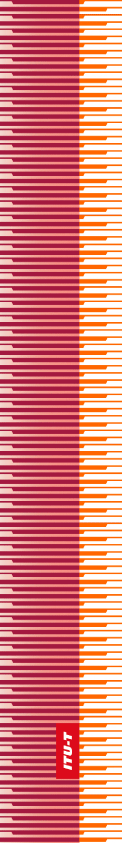 Международный союз электросвязиМеждународный союз электросвязиМеждународный союз электросвязиМСЭ-ТСЕКТОР СТАНДАРТИЗАЦИИ
ЭЛЕКТРОСВЯЗИ МСЭСЕКТОР СТАНДАРТИЗАЦИИ
ЭЛЕКТРОСВЯЗИ МСЭВСЕМИРНАЯ АССАМБЛЕЯ ПО СТАНДАРТИЗАЦИИ ЭЛЕКТРОСВЯЗИ 
Дубай, 20–29 ноября 2012 годаВСЕМИРНАЯ АССАМБЛЕЯ ПО СТАНДАРТИЗАЦИИ ЭЛЕКТРОСВЯЗИ 
Дубай, 20–29 ноября 2012 годаВСЕМИРНАЯ АССАМБЛЕЯ ПО СТАНДАРТИЗАЦИИ ЭЛЕКТРОСВЯЗИ 
Дубай, 20–29 ноября 2012 годаВСЕМИРНАЯ АССАМБЛЕЯ ПО СТАНДАРТИЗАЦИИ ЭЛЕКТРОСВЯЗИ 
Дубай, 20–29 ноября 2012 годаРезолюция 38 – Координация деятельности трех Секторов МСЭ по вопросам, связанным с международной подвижной электросвязьюРезолюция 38 – Координация деятельности трех Секторов МСЭ по вопросам, связанным с международной подвижной электросвязьюРезолюция 38 – Координация деятельности трех Секторов МСЭ по вопросам, связанным с международной подвижной электросвязьюРезолюция 38 – Координация деятельности трех Секторов МСЭ по вопросам, связанным с международной подвижной электросвязью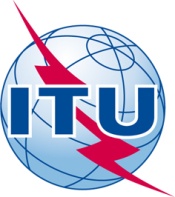 